Vacancy for Head of School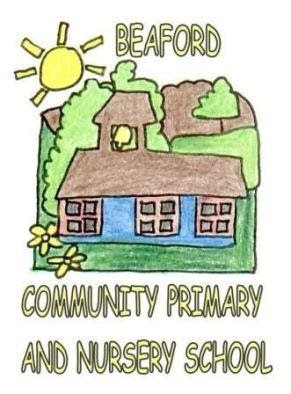 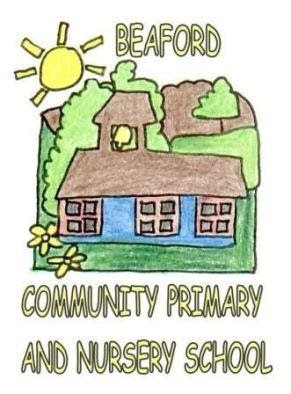 Beaford Primary SchoolPost:	Head of SchoolGrade:	L2 – L8Based at:	Beaford Primary SchoolNumber on Roll:	103This is a perfect opportunity for a dynamic and talented leader, with a proven track record of raising achievement and improving teaching and learning in their school, to work with a great community of children, staff and parents at Beaford Primary School.Beaford is currently on an exciting journey moving into a trust partnership with TEAM Multi-Academy Trust, a group of five vibrant, creative and supportive primary schools based in close locality within North Devon, with the view to academisation during 2022.   TEAM believes in close and supportive collaboration and have an experienced central team with a talented trust SLT who will work alongside the Head of School to ensure they are able to realise their vision for Beaford School.The successful candidate would be directly accountable to the Trust’s Executive Headteacher under the partnership agreement and will work and contribute to a trust that is committed to providing children with outstanding learning experiences, aims to continually develop and grow, and where teamwork and the professional development of all staff is important, we would encourage you to apply.Our ideal candidate will:Have current senior leadership experienceShare our vision of transforming learning to raise aspiration, secure an enjoyment and love of learning anddevelop a sense of pride in all that we doPut children’s ideas and active involvement in their learning at the center of their thinking.Be an outstanding and enthusiastic classroom practitioner with a proven track record of raising standardsBe an excellent leader with a passion and commitment to improving the life chances of our childrenHave a proven ability to lead, inspire and motivate othersBe a creative thinkerHave the ability to drive forward developments in our curriculumThis vacancy is a full-time position with 0.6 teaching commitment. There is an expectation that the successful candidate can lead by example and has the skills to model high quality teaching and learning.We actively welcome visits to Beaford School. Should you have any further questions or wish to arrange a visit, please make contact with Executive Headteacher, Ian Thomas: ceo@team-mat.org.uk Please visit our web site at www.teamacademytrust.com to download an application pack and application form. The completed application requirements should be returned to Caroline Tucker at TEAM Multi-Academy Trust or emailed to vacancies@team-mat.org.uk  and clearly evidence how you meet the requirements of the post.Closing Date for Applications:	12 noon Thursday 11th November 2021Interviews to be held:	 Week beginning 22nd November 2021 (via remote digital access if necessary)Start Date:	1st January 2022 (This date may be extended for the right candidate)TEAM Multi-Academy Trust is committed to safeguarding the welfare of children and expects all staff to share this commitment. A full DBS check is a requirement for this post.